Subitising Ranger TestDoubles Ranger TestCounting 1-20 Ranger TestWriting Ranger TestTens Mate M Ranger TestMore or Less Ranger TestRecognising a number of objects, up to 5, with no counting. Example:Able to identify without pointing or counting.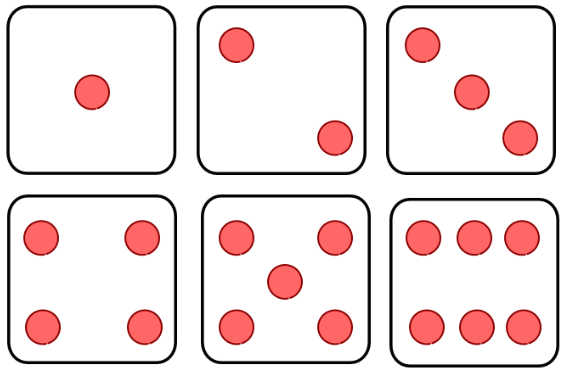 Knowing double facts from 1-10. Example:Double 5 =Double 8 =Double 3 =Being able to count from 1-20.Example:Give students a random pile of objects less than 21. They have to count them correctly.  Writing numbers for0-20 correctly.Example:Students must write the numbers from 0-20 in order with no reversals of numbers. (5 as S or 2) Knowing pairs of numbers thatadd to 10.Example:Students need to respond with autonomy what number goes with the other to make ten.7 and….4 and…Knowing 1 more and 1 less than for numbers up to 20.Example:Written or verbal. Students need to respond to one more than or one less than a chosen number less than 21.Ideas:Use dice with dots for board games. Remind your child that they don’t always need to count they can use their eyes. Guess how many things there are and then count them.Ideas:Use playing cards for games like snap.Students need to add the matching cards and say correct answer in order to keep the pile.Ask doubles questions in the car whilst driving, whilst walking to school, whilst cooking dinner, etc.Ideas:Practise counting whenever possible.Counting things whilst out shopping, whilst walking or driving. Read books that include counting.Ideas:Write numbers and have your child trace over them.Have a number line present in a popular place in your home so your student can visual see the way numbers are written.  Ideas:Play games like snap where numbers add to ten in order to collect the pile. Roll a dice and instead of saying the number rolled students need to respond with what can be added to the rolled number to equal 10. Ideas:Practise counting forwards and backwards.Write the numbers 0-20 and then cover some over. Ask what’s missing. Studentssolve the question without counting.Online Resources:Dice Rolling:http://www.curriculumbits.com/prodimages/details/maths/singledice.htmlLady Bug Counting:http://www.topmarks.co.uk/learning-to-count/ladybird-spotsGingerbread Man Counting:http://www.topmarks.co.uk/learning-to-count/gingerbread-man-gameOnline Resources:Robin Hood Doubles:http://www.ictgames.com/robindoubles.htmlDouble Bridge:http://www.ictgames.com/bridgedoubles.htmlMonkey Racer:http://www.sheppardsoftware.com/mathgames/monkeydrive/addition/MDAddDoubles.htmOnline Resources:Count Along:http://resources.hwb.wales.gov.uk/VTC/ngfl/ngfl-flash/numbers_eng/numbers_e.htmlBalloon Pop:http://www.sheppardsoftware.com/mathgames/earlymath/BalloonCount20.htmOnline Resources:Count Along:http://resources.hwb.wales.gov.uk/VTC/ngfl/ngfl-flash/numbers_eng/numbers_e.htmlBalloon Pop:http://www.sheppardsoftware.com/mathgames/earlymath/BalloonCount20.htmOnline Resources:Ball Addition:http://akidsheart.com/math/mathgames/addtoten.htmGhost Match (2player):http://resources.oswego.org/games/ghostblasters2/gb2nores.htmlOnline Resources:One More One Less(PPT):http://parkfield.typepad.com/parkfield/2010/01/1-more-1-less-game.htmlOne or Two Less:http://www.helpingwithmath.com/resources/games/target-what-number02/what-number02.htmlOne or Two More:http://www.helpingwithmath.com/resources/games/target-what-number01/what-number01.html